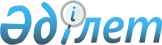 О внесении изменений и дополнений в постановление Правительства Республики Казахстан от 20 марта 2009 года № 366 "Об утверждении перечня организаций, закупки товаров, работ и услуг которых подлежат мониторингу казахстанского содержания"
					
			Утративший силу
			
			
		
					Постановление Правительства Республики Казахстан от 17 июля 2018 года № 436. Утратило постановлением Правительства Республики Казахстан от 1 июня 2022 года № 349.
      Сноска. Утратило силу постановлением Правительства РК от 01.06.2022 № 349 (вводится в действие по истечении десяти календарных дней после дня его первого официального опубликования).
      Правительство Республики Казахстан ПОСТАНОВЛЯЕТ: 
      1. Внести в постановление Правительства Республики Казахстан от 20 марта 2009 года № 366 "Об утверждении перечня организаций, закупки товаров, работ и услуг которых подлежат мониторингу казахстанского содержания" (САПП Республики Казахстан, 2009 г., № 16, ст. 134) следующие изменения и дополнения:
      в перечне организаций, закупки товаров, работ и услуг которых подлежат мониторингу казахстанского содержания, утвержденном указанным постановлением:
      в разделе "Акмолинская область":
      пункт 3 изложить в следующей редакции:
      "3. Акционерное общество "ЕПК Степногорск";
      дополнить пунктами 4-1, 4-2 и 4-3 следующего содержания:
      "4-1. Товарищество с ограниченной ответственностью "Комбайновый завод "Вектор";
      4-2. Товарищество с ограниченной ответственностью "Степногорская ТЭЦ";
      4-3. Товарищество с ограниченной ответственностью "CAPITAL PROJECTS LTD";
      в разделе "Актюбинская область":
      дополнить пунктами 8-1 и 8-2 следующего содержания:
      "8-1. Товарищество с ограниченной ответственностью "Актюбинский рельсобалочный завод";
      8-2. Филиал товарищества с ограниченной ответственностью "Alina Group" в городе Актобе";
      в разделе "Алматинская область":
      дополнить пунктами 12-1, 12-2 и 12-3 следующего содержания:
      "12-1. Товарищество с ограниченной ответственностью "Абди Ибрахим Глобал Фарм";
      12-2. Товарищество с ограниченной ответственностью "Dolce";
      12-3. Товарищество с ограниченной ответственностью "Danone Berkut";
      в разделе "Атырауская область":
      дополнить пунктом 16-1 следующего содержания:
      "16-1. Товарищество с ограниченной ответственностью "Жигермунайсервис";
      в разделе "Восточно-Казахстанская область":
      дополнить пунктом 22-1 следующего содержания:
      "22-1. Товарищество с ограниченной ответственностью "Согринская ТЭЦ";
      в разделе "Жамбылская область":
      дополнить пунктом 27-1 следующего содержания:
      "27-1. Товарищество с ограниченной ответственностью "Talas Investment Company";
      в разделе "Западно-Казахстанская область":
      пункты 30, 31, 33 и 34 исключить; 
      дополнить пунктом 34-1 следующего содержания:
      "34-1. Товарищество с ограниченной ответственностью "Уральский трансформаторный завод";
      в разделе "Карагандинская область":
      пункт 37 исключить; 
      пункт 38 изложить в следующей редакции: 
      "38. Акционерное общество Иностранное Предприятие "Эфес Казахстан";
      пункт 41 исключить; 
      дополнить пунктами 42-1 и 42-2 следующего содержания:
      "42-1. Акционерное общество "Карцемент";
      42-2. Товарищество с ограниченной ответственностью "Энергоцентр-Караганда";
      в разделе "Кызылординская область":
      дополнить пунктами 56-1 и 56-2 следующего содержания:
      "56-1. Акционерное общество "Аралтуз";
      56-2. Полное товарищество "Абзал и Компания";
      в разделе "Мангистауская область":
      пункт 59 исключить; 
      пункты 60 и 61 изложить в следующей редакции: 
      "60. Акционерное общество "КазАзот";
      61. Товарищество с ограниченной ответственностью "Caspian Offshore and Marine Construction";
      пункт 63 исключить; 
      дополнить пунктом 64-1 следующего содержания:
      "64-1. Товарищество с ограниченной ответственностью "Жанарыс";
      в разделе "Павлодарская область":
      пункт 70 исключить;
      в разделе "Северо-Казахстанская область":
      пункты 73, 76 и 77 исключить;
      дополнить пунктом 77-1 следующего содержания:
      "77-1. Акционерное общество "СевКазЭнерго";
      в разделе "Южно-Казахстанская область":
      дополнить пунктами 84-1 и 84-2 следующего содержания:
      "84-1. Товарищество с ограниченной ответственностью "Стандарт Цемент";
      84-2. Товарищество с ограниченной ответственностью "Зерде-Керамика";
      в разделе "город Астана":
      дополнить пунктами 90-1, 90-2 и 90-3 следующего содержания:
      "90-1. Товарищество с ограниченной ответственностью "Астанинский бетонный комбинат "МАҚСАТ";
      90-2. Товарищество с ограниченной ответственностью "Кровля НС";
      90-3. Товарищество с ограниченной ответственностью "Производственная Инновационная компания "ASTANA Ютария Ltd";
      в разделе "город Алматы":
      дополнить пунктами 98-1, 98-2 и 98-3 следующего содержания:
      "98-1. Товарищество с ограниченной ответственностью "Алматинские тепловые сети";
      98-2. Товарищество с ограниченной ответственностью "Корпорация Век";
      98-3. Товарищество с ограниченной ответственностью "Казлегпром-Алматы".
      2. Настоящее постановление вводится в действие по истечении десяти календарных дней после дня его первого официального опубликования.
					© 2012. РГП на ПХВ «Институт законодательства и правовой информации Республики Казахстан» Министерства юстиции Республики Казахстан
				
      Премьер-МинистрРеспублики Казахстан 

Б. Сагинтаев
